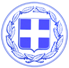 
   Κως, 5 Αυγούστου 2015				        Δ Ε Λ Τ Ι Ο     Τ Υ Π Ο ΥΘΕΜΑ : ‘’ Ο Δημήτρης Αβραμόπουλος στην Κω μετά τις 15 Αυγούστου. Πλήρης ταύτιση απόψεων και συμφωνία με τις θέσεις του Δημάρχου Κω για το μεταναστευτικό’’.Τηλεφωνική επικοινωνία είχαν πριν από λίγο ο Επίτροπος της Ε.Ε , αρμόδιος για τη Μεταναστευτική Πολιτική, κ.Δ.Αβραμόπουλος και ο Δήμαρχος Κω κ.Κυρίτσης.Στη συζήτηση που έγινε σε κλίμα αλληλοκατανόησης και ειλικρίνειας, διαπιστώθηκε ταύτιση απόψεων και συμφωνία με τις θέσεις που έχει εκφράσει ο Δήμαρχος Κω κ.Κυρίτσης για τη διαχείριση του μεταναστευτικού προβλήματος.Ο κ.Αβραμόπουλος , ανταποκρινόμενος σε πρόσκληση του Δημάρχου Κω, θα επισκεφθεί την Κω , αμέσως μετά τις 15 Αυγούστου, προκειμένου να σχηματίσει προσωπική αντίληψη για το πρόβλημα και για να συζητήσει με τους εκπροσώπους της αυτοδιοίκησης και των φορέων του νησιού τους τρόπους μιας βιώσιμης και ορθολογικής διαχείρισης του προβλήματος.Ο Δήμαρχος Κω κ.Κυρίτσης είχε επικοινωνήσει γραπτώς και πριν από δύο ημέρες με τον κ.Αβραμόπουλο προκειμένου να τον ενημερώσει για την οριακή κατάσταση στην οποία έχει περιέλθει το νησί αλλά και για να καταθέσει γραπτές προτάσεις.Ανάμεσα σε αυτές είναι η απευθείας συνεργασία του Δήμου Κω με την Ε.Ε και τις υπηρεσίες στις οποίες προΐσταται ο κ.Αβραμόπουλος για τη διαχείριση του μεταναστευτικού προβλήματος.Σε δήλωση του , ο κ.Γιώργος Κυρίτσης , αναφέρει:‘’Ο κ.Αβραμόπουλος θα έρθει στην Κω και αυτή η επίσκεψη δεν θα έχει διακοσμητικό και επικοινωνιακό χαρακτήρα. Θέλουμε να δρομολογηθούν λύσεις, στη βάση των προτάσεων που έχουμε καταθέσει , ως Δήμος.Διαπιστώθηκε ταύτιση απόψεων και κοινός τόπος δράσεων και πρωτοβουλιών.Αποδεικνύεται ότι όταν υπάρχουν λογικοί συνομιλητές απέναντι μας, όπως ο κ.Αβραμόπουλος αλλά και ο Υπουργός Δημόσιας Τάξης κ.Πανούσης, μπορούμε να συνεννοηθούμε.΄΄ 